TOREK, 26. 5. 2020Dragi 6. a,kako je bilo včeraj na športnem dnevu, ste se namigali?  Kaj pa besede, ste previharili možgančke in našli vsa imena?Spodaj imate linke za ocenjevanje danes in jutri. Nekateri ste me opozorili, da v berilih nimate pesmi Toneta Pavčka Junak, zato vam jo danes pripenjam spodaj. Berilo je prosto dostopno tudi na:https://www.ucimte.com/?q=interaktivni_ucbenik_prost_dostop/1000195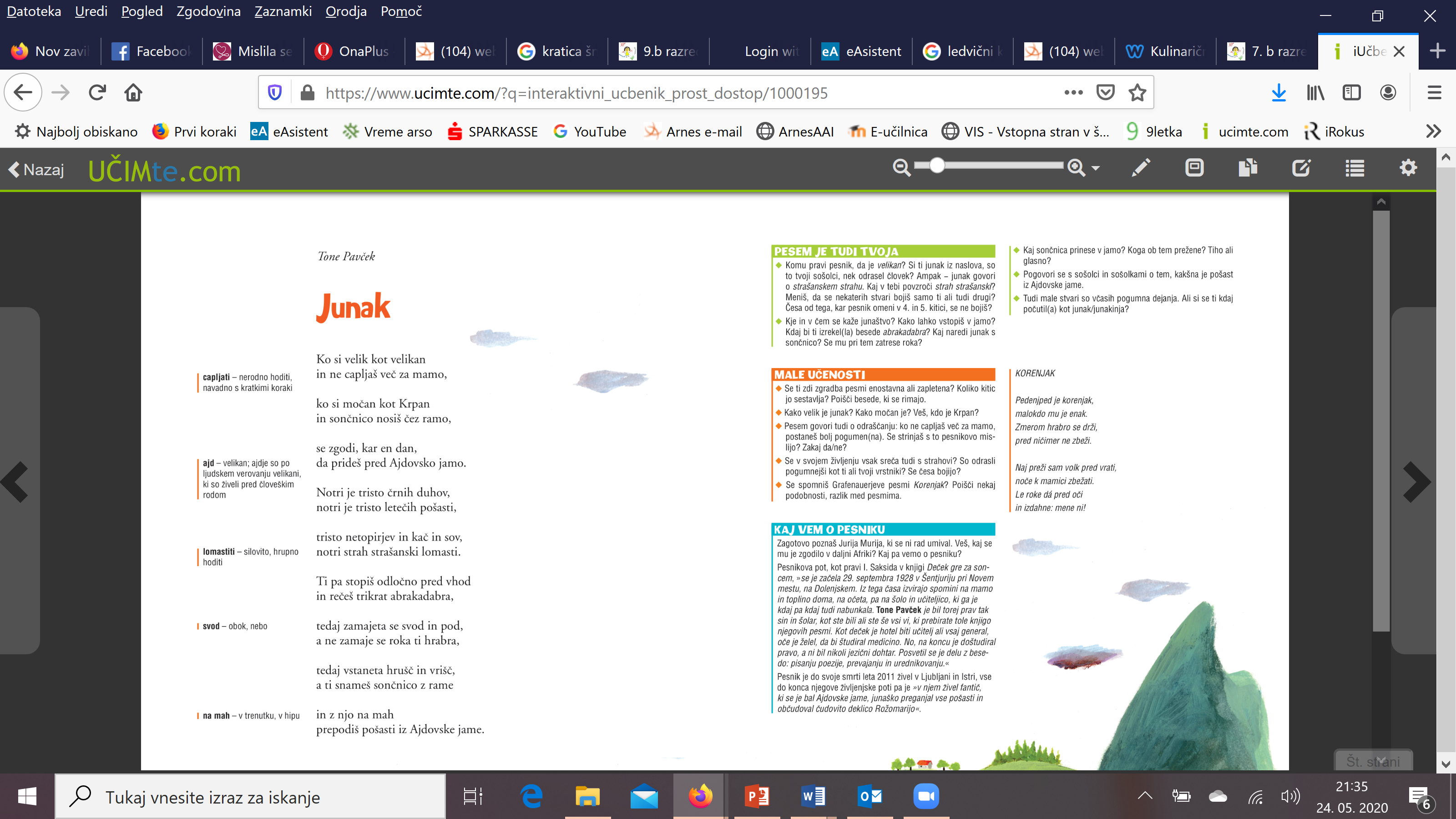 V kolikor še niste, v zvezek odgovorite na vprašanja iz razdelka 'male učenosti'. Danes pa mene nekaj zanima. Zdaj sprašujem vsakega posameznika. Si se že kdaj počutil kot junak? Si kdaj naredil kakšno pogumno dejanje? Ker sem zelo radovedna, mi boste svojo junaško zgodbico napisali v zvezek, fotografirali in mi poslali na ursa.prsa@oskoroskabela.si Največ pol strani! Če pa se ne spomnite ničesar pa se postavite v vlogo kakšnega super junaka in si zamislite, kaj bi on naredil junaškega!  Junaško zgodbo si torej izmislite. Ker imamo danes in jutri še spraševanje, imate čas do petka! Komaj čakam, da preberem  Iz risanke Neverjetni 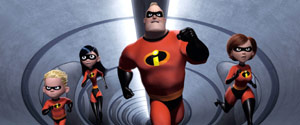 Linki do ocenjevanj:Torek, 26. majUrša Prša is inviting you to a scheduled Zoom meeting.Topic: SLJ 6. a (Rakita, Slivnik, Zaveljcina, L. Zupančič)Time: May 26, 2020 09:00 AM Belgrade, Bratislava, LjubljanaJoin Zoom Meetinghttps://us04web.zoom.us/j/76764263229?pwd=YUZyQmRxZVB2U0l5NU4yMWxOdzJEZz09Meeting ID: 767 6426 3229Password: 0PS6X5Urša Prša is inviting you to a scheduled Zoom meeting.Topic: SLJ 6. a (Peterman Pogačnik, Pihler, Planinšek, A. Zupančič)Time: May 26, 2020 10:00 AM Belgrade, Bratislava, LjubljanaJoin Zoom Meetinghttps://us04web.zoom.us/j/75672828484?pwd=Zlh6WHZGQTVTTWJmQ1FWWTlQaENkQT09Meeting ID: 756 7282 8484Password: 5HUhMzSreda, 27. majUrša Prša is inviting you to a scheduled Zoom meeting.Topic: SLJ 6. a (Škufca, šporn, Tramte)Time: May 27, 2020 09:00 AM Belgrade, Bratislava, LjubljanaJoin Zoom Meetinghttps://us04web.zoom.us/j/73724390093?pwd=SGFzL0Q1M2J3ZlNjeHZZb2o3VWpldz09Meeting ID: 737 2439 0093Password: 8Siqe3Pozdravček od učiteljice! 